14. PERSPEKTIVA 7. 4. 2024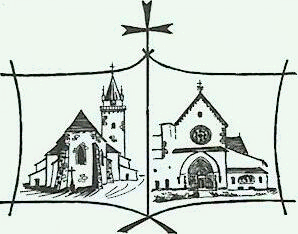 2. neděle velikonoční – Neděle Božího milosrdenstvíJedno srdce a jedna duše.neděle		6:35 TIŠN.		za Marii a Jana Hájkovy, rodiče Medkovy a Bártovy7. 4.				8:45 TIŠN.		za farníky					 10:15 PŘED.	za + Marii Krásenskou a rodinu					 14:45 ŽELEZNÉ HRADISKO korunka k Bož. milosrd.(sraz pod hradisk.)					 18:30 TIŠN.		za Simonu Bartekovou					 20:30 TIŠN.		NOVÉNA K DUCHU SVATÉMUpondělí		8:00 TIŠN.		za rodinu Hamingerovu					 18:00. BAZILIKA	za pracovníky a klienty domácího hospice					 20:30 TIŠN.		NOVÉNA K DUCHU SVATÉMUúterý		 11:00 TIŠN.		POHŘEB					 15:00 TIŠN.		POHŘEB					 17:30 TIŠN.		DĚTSKÁ za rodinu Matisovu a Machovu					 20:30 TIŠN. 		NOVÉNA K DUCHU SVATÉMUstředa			8:00 TIŠN.		za Tomáše a Olgu					 18:00 ZAHRADA					 20:30 TIŠN. 		NOVÉNA K DUCHU SVATÉMUčtvrtek		6:30 PŘED.	za * a + bratry a sestry cisterciáckého řádu					 18:00 TIŠN.		ADORACE za mír a za rodiny					 20:30 TIŠN. 		NOVÉNA K DUCHU SVATÉMUpátek		 17:30 TIŠN.		RŮŽENEC za mír					 18:00 TIŠN.		PRO MLÁDEŽ za ochranu lidského života					 20:30 TIŠN.		NOVÉNA K DUCHU SVATÉMUsobota 		6:30 PŘED.						 18:00 PENZION					 19:00 TIŠN.		ADORACE tichá s příležitostí ke svaté zpovědi do 20:00					 20:30 PŘED.		NOVÉNA K DUCHU SVATÉMUneděle		6:35 TIŠN.		za + Manžela, rodinu Tesařovu a d. v oč.14. 4.			8:45 TIŠN.		za syna Adama, za dar víry a zdraví					 10:15 PŘED.	BIŘMOVÁNÍ za farníky					 18:30 TIŠN.		za dary DS pro Kateřinupondělí SLAVNOST ZVĚSTOVÁNÍ PÁNĚčtvrtek PAMÁTKA SV. STANISLAVA, biskupa a mučedníkaMinulou neděli se v na farní sál v Tišnově vybralo 35 259 Kč a na baziliku v Předklášteří 19 598 Kč. Za Vaše dary děkujeme.Pouť k Božímu milosrdenství se uskuteční dnes ve Slavkovicích. Odjezd autobusu z Tišnova v 13:15 se zastávkou v Předklášteří. Poutní mše svatá bude v 15:00. Přihlásit se můžete u Marie Sendlerové 604 242 297 nebo se zapsat vzadu v kostele. Podrobnosti visí na nástěnce. Srdečně zve Farnost Tišnov.Společný odchod na Korunku k Bož. milosrd.na Hradisko v Železném bude dnes od tišn. kostela ve 14:00, od nového hřbitova ve 14:15.Bohoslužby v Předklášteří budou tento týden v bazilice.Modlitební setkání nad Biblí Skutky 1 bude ve středu v 19:00. Všichni jste zvaní.Biřmování v neděli 14. 4. v 10:15 v Předklášteří udělí o. Vojtěch Cikrle.Novénu k Duchu svatému za biřmovance se modlíme každý den ve 20:30. Všichni jste zvaní.Mini duchovní obnova před biřmováním, kterou povede P. Jan Pavlíček, bude v pátek 12. 4. při mši svaté. Po mši svaté bude mít slovo pro biřmovance, a pak začne zpovídání před biřmováním.Farnost hledá varhaníky. Prosíme, ozvěte se, kdo byste se mohl přidat k našim varhaníkům. Děkujeme. A také děkujeme všem stávajícím varhaníkům za jejich vytrvalou službu.Ooo OOO ooONavečer prvního dne v týdnu přišel Ježíš tam, kde byli učedníci. Ze strachu před židy měli dveře zavřeny. Stanul mezi nimi a řekl: Pokoj vám! Po těch slovech jim ukázal ruce a bok. Když učedníci viděli Pána, zaradovali se. Znovu jim řekl: Pokoj vám! Jako Otec poslal mne, tak i já posílám vás. Po těch slovech na ně dechl a řekl jim: Přijměte Ducha Svatého! Komu hříchy odpustíte, tomu jsou odpuštěny, komu je neodpustíte, tomu odpuštěny nejsou. Jan 20ŘKF Tišnov, Kostelní 16, 666 01 Tišnov, farář: 776 765 401, kaplan: 721 544 182;rybecky@dieceze.cz; farnosttisnov.cz; facebook.com/FarnostTisnovPredklasteri